Good Night Visual TimetableHow to make your Visual TimetableCut out the pictures you needStick or blutack them on the template to make your own visual timetable for bedtime If you need more than four pictures, just add them above or below the templateVisual timetables are really useful to support children to understand the order of what is expected, reduce reliance on following verbal instructions and promote independence. Encourage your child to stick their timetable together themselves, and take ownership of it. 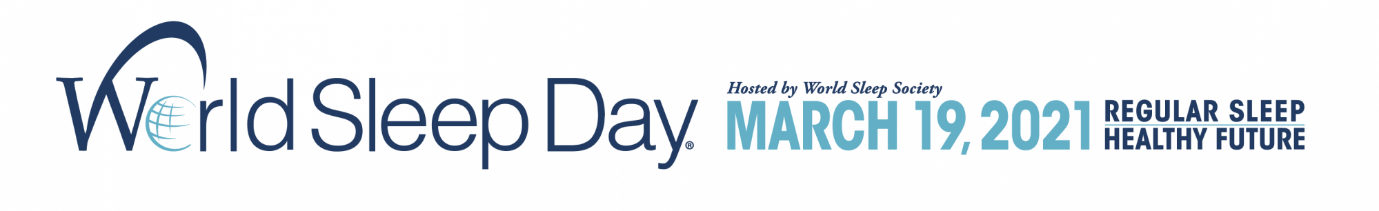 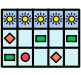 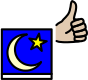 My Good Night Timetable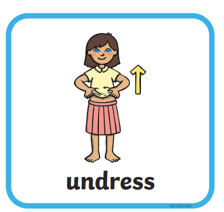 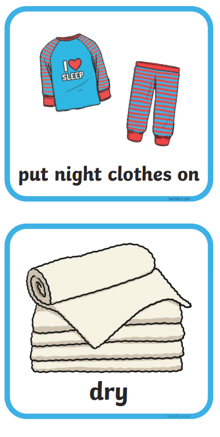 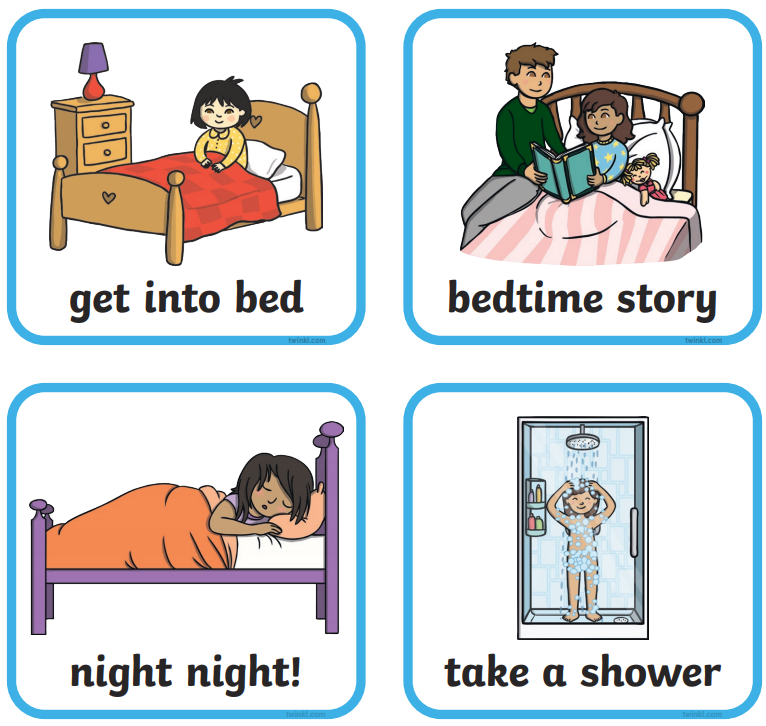 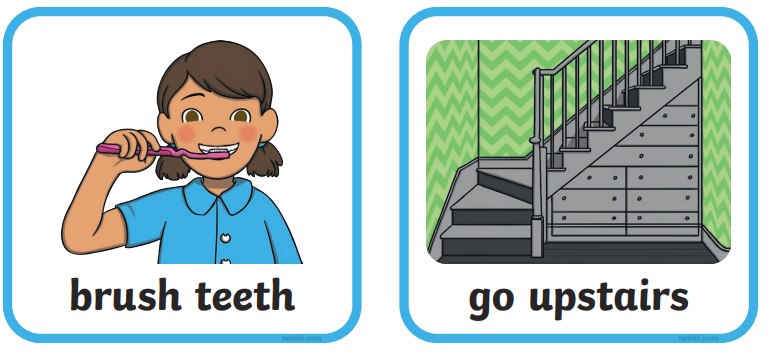 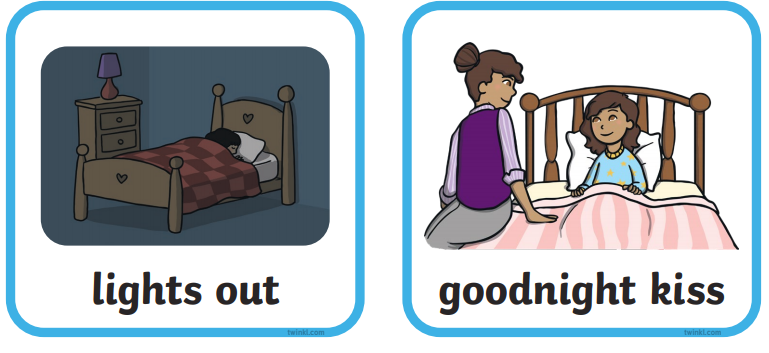 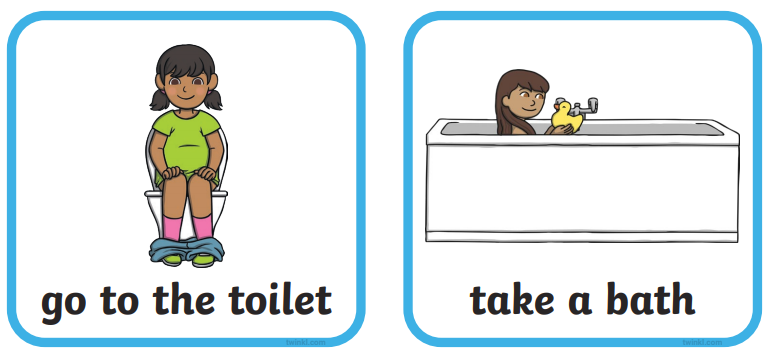 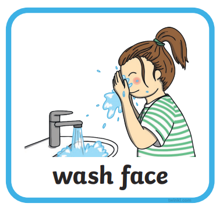 